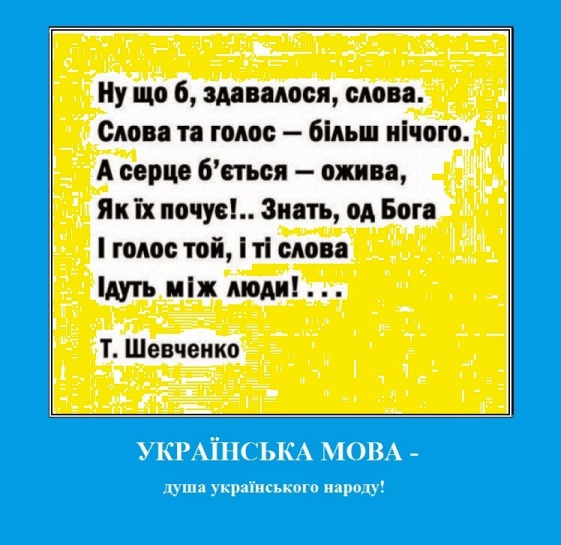 Декада української мови та літературиз 05.11.18 по 16.11.18р.№з/пЗахідДе і коли відбувається1.Міський  мовно-літературний конкурс ім. Т.Г.Шевченка (5-11 класи).03.11.18.Гімназія 2.Всеукраїнський радіодиктант єдності.09.11.18.3.Міська олімпіада з української мови.10.11.18.ЗОШ №3.4.Презентація збірки «Летять журавлики».13.11.18.ЦБ5.Конкурс сенканів про мову «Слово до слова – зложиться мова».Протягом декади.Гімназія6.Загальношкільний лінгвістичний арт-моб «Плекаймо мову!»06.11.18ЗОШ №17.Конкурс «Пластилінові фантазії: які щасливі очі у казок!» (за народними казками)07.11-9-9.11.18ЗОШ №18.Флешмоб «Поділись своєю улюбленою поезією»08.11.18.ЗОШ №19.Мовознавчі квести «У царстві рідної мови».Протягом декади.ЗОШ №210.Виразне читання поезій про мову  « Барви українського слова».06.11.18.ЗОШ№311.Літературний  квест «З рідним словом міцніє держава».14.11.18.ЗОШ №312.Інтелектуально-розважальна гра „Стежками  Мовознавії”.ЗОШ №413.Інтелектуальний турнір "О слово рідне! України слово!"ЗОШ№414.Урок. Чистота мовлення і загальна культура людини. Чисте мовлення без невластивих українській літературній мові включень, порушень мовних норм.12.11.18ЗОШ №415.Фестиваль сучасної української пісні «Букет пісень»13.11.18ЗОШ№416.Гра-конкурс «Наше диво калинове»07.11.18ЗОШ №617.Диспут «Що таке державна мова і рідна мова»07.11.18ЗОШ №618.Загальношкільний захід «Мово рідна, звучи в ріднім домі» ( Готують учні 11-в класу)16.11.18ЗОШ №619.Мовознавчий турнір знавців-словесників «Як парость виноградної лози, плекайте мову…»12.11.2018ББЗОШ20.Брейн-ринг «Мова рідна, слово рідне…»15.11.2018ББЗОШ21.Виставка малюнків «Українська мова в моєму серці» (5-6 класи)08.11.18МДЗОШ22.Лінгвістична гра «Юні знавці рідної мови» (5 -8  класи)14.11.18МДЗОШ23.Літературно- музична композиція «Вертайся, рідна мово, у серце народу, у душу Вкраїни».15.11.18МДЗОШ24.«Мовленнєвий калейдоскоп».ОЗОШ25.Урок-подорож у Солов`їномовну країну. ОЗОШ26.Фестиваль гумору «Вишневі посиденьки».16.11.18.ЗОШ №227.Міський конкурс знавців української мови імені Петра Яцика.17.11.18ЗОШ №7